РОССИЙСКАЯ ФЕДЕРАЦИЯИРКУТСКАЯ ОБЛАСТЬ ИРКУТСКИЙ РАЙОНУШАКОВСКОЕ МУНИЦИПАЛЬНОЕ ОБРАЗОВАНИЕАДМИНИСТРАЦИЯП О С Т А Н О В Л Е Н И Е от  24 августа 2017 № 399с. ПивоварихаВ целях обеспечения устойчивого развития территории Ушаковского муниципального образования, руководствуясь ст. ст. 41, 42, 43, 45, 46 Градостроительного кодекса Российской Федерации, ч. 4 ст. 9 Федерального закона от 03.07.2016 г № 373-ФЗ «О внесении изменений в Градостроительный кодекс Российской Федерации, отдельные законодательные акты Российской Федерации в части совершенствования регулирования подготовки, согласования и утверждения документации по планировке территории и обеспечения комплексного и устойчивого развития территорий и признании утратившими силу отдельных положений законодательных актов Российской Федерации», ст. 14 Федерального закона «Об общих принципах организации местного самоуправления в Российской Федерации», ст. 6, 17, 44 Устава Ушаковского муниципального образования Глава Ушаковского муниципального образования П О С Т А Н О В Л Я Е Т:1. Утвердить проект планировки территории и проект межевания территории в границах санитарно-охранной зоны объекта электросетевого хозяйства «ВЛ 10кВ с линейным ответвлением от ВЛ 35 кВ Пивовариха-Худяково на ПС 110/10/10 Покровская»:1) Основная часть проекта планировки территории:а) Раздел 1. Проект планировки территории. Графическая часть (Приложение № 1);б) Раздел 2. Положение о размещении линейных объектов (Приложение № 2);2) Основная часть проект межевания территории:а) Раздел 1. Проект межевания территории. Графическая часть (Приложение № 3);б) Раздел 2. Перечень и сведения об образуемых земельных участках (Приложение № 4).2. Настоящее постановление подлежит опубликованию путем размещения на официальном сайте администрации Ушаковского муниципального образования в информационно-телекоммуникационной сети «Интернет».3. Контроль за исполнением настоящего постановления оставляю за собой.Вр.и.о. главы администрации Ушаковского муниципального образования                                                       А.С. Радикевич Приложение № 1 к постановлению администрации Ушаковского муниципального образованияот 24 августа 2017 № 399Основная часть проекта планировки территорииПроект планировки территории. Графическая часть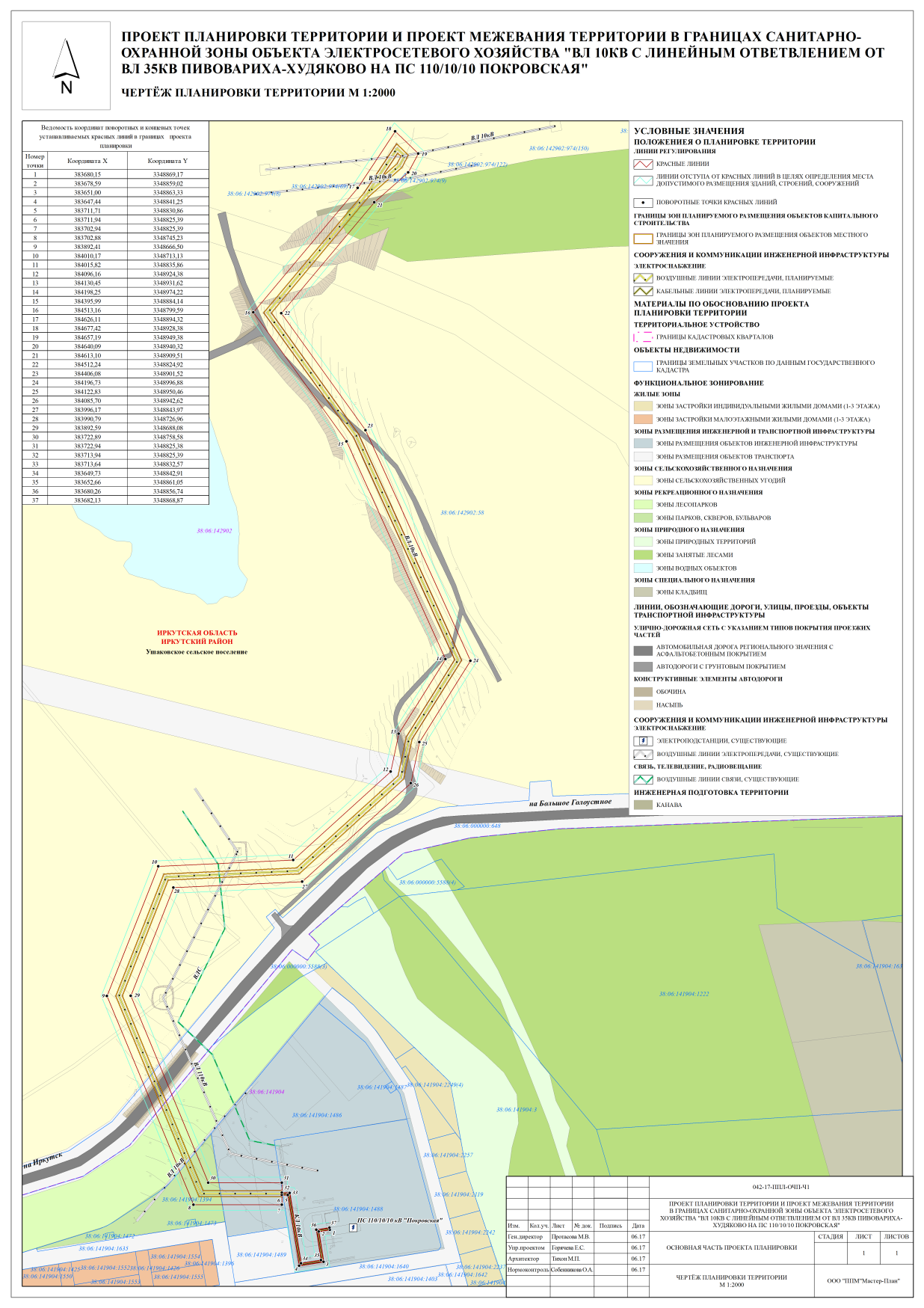 Вр.и.о. главы администрации Ушаковского муниципального образования                                                       А.С. РадикевичПриложение № 2 к постановлению администрации Ушаковского муниципального образованияот 24 августа 2017 № 399Основная часть проекта планировки территорииПоложение о размещении линейных объектовСведения о зонах размещения объектов капитального строительства и их видахТаблица 1.1 – Ведомость зон размещения объектов капитального строительства местного значения1.2 Параметры объектов капитального строительстваТаблица 1.2 Параметры объектов капитального строительства1.3 Красные линииВ целях выделения элементов планировочной структуры территории проектирования, определения границ территорий общего пользования, границ земельных участков, на которых расположены линии электропередачи, проектом планировки установлены красные линии по границам охранных зон планируемых для размещения объектов.Красные линии закреплены в местной системе координат МСК-38 зона 3.Таблица 1.3 – Ведомость координат поворотных и концевых точек красных линий в границах рассматриваемых территорий1.4. Положение об очередности планируемого развития территорииПланируемое строительство будет осуществляться в один этап.Вр.и.о. главы администрации Ушаковского муниципального образования                                                       А.С. РадикевичПриложение № 3 к постановлению администрации Ушаковского муниципального образованияот 24 августа 2017 № 399Основная часть проект межевания территорииПроект межевания территории. Графическая часть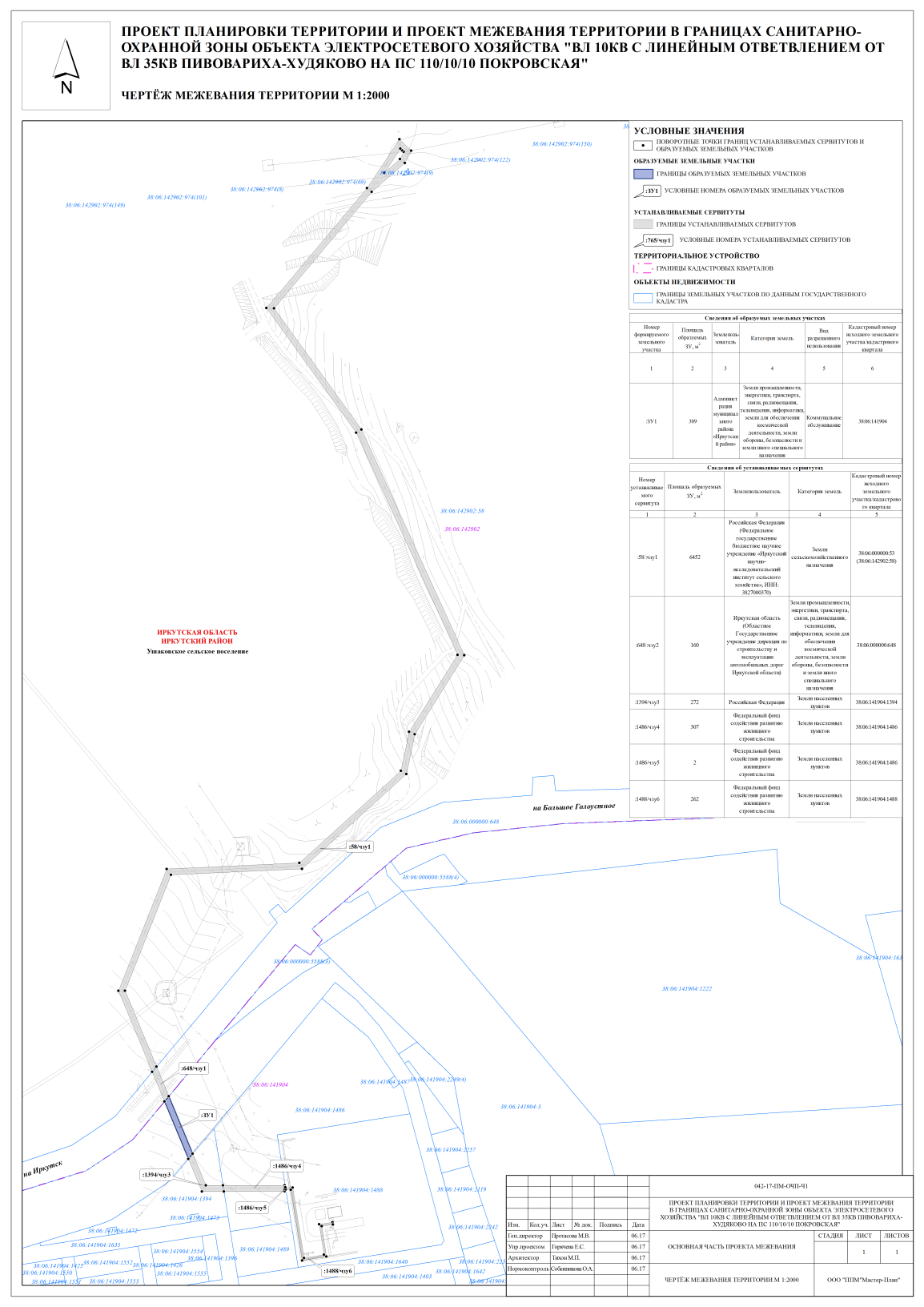 Вр.и.о. главы администрации Ушаковского муниципального образования                                                       А.С. РадикевичПриложение № 4 к постановлению администрации Ушаковского муниципального образованияот 24 августа 2017 № 399Основная часть проект межевания территорииПеречень и сведения об образуемых земельных участках1.1. Земельные участкиСведения об образуемых земельных участках представлены в таблице 1.1. Для определения разрешенного использования земельных участков используется Классификатор видов разрешенного использования земельных участков (с изменениями на 30 сентября 2015 г.) к Приказу Минэкономразвития России от 01 сентября 2014 г. № 540 «Об утверждении классификатора видов разрешенного использования земельных участков».Вид разрешенного использования  земельного участка под временный отвод для строительства – коммунальное обслуживание (размещение объектов капитального строительства в целях обеспечения физических и юридических лиц коммунальными услугами, в частности: поставки воды, тепла, электричества, газа, предоставления услуг связи, отвода канализационных стоков, очистки и уборки объектов недвижимости (котельных, водозаборов, очистных сооружений, насосных станций, водопроводов, линий электропередач, трансформаторных подстанций, газопроводов, линий связи, телефонных станций, канализаций, стоянок, гаражей и мастерских для обслуживания уборочной и аварийной техники, а также зданий или помещений, предназначенных для приема физических и юридических лиц в связи с предоставлением им коммунальных услуг).Площадь земельных участков для временного отвода определяется согласно «Правилам определения размеров земельных участков для размещения воздушных линий электропередачи и опор линий связи, обслуживающих электрической сети». Площадь отвода земель для монтажа опор представляет собой полосу земли по всей длине воздушной линии, ширина которой превышает расстояние между осями крайних фаз на 2 метра с каждой стороны. Ширина полос земель, предоставляемых для кабельных линий электропередачи на период строительства, должна приниматься для линий напряжением до 35 кВ не более 6 м.Таким образом, ширина полосы временного отвода под строительство воздушной линии электропередачи выбрана 2 м в каждую сторону от горизонтальной проекции крайнего провода, и составляет 5,5 м, для кабельной линии электропередачи – 2 м.Площадь земельного участка, образуемого под временный отвод на период строительства, указана в таблице 1.1.Таблица 1.1 – Сведения об образуемых земельных участках Координаты образуемого земельного участка приводятся в таблице 1.2. Таблица 1.2 – Координаты образуемого земельного участка1.2 СервитутыГраницы сервитутов определены согласно «Правилам определения размеров земельных участков для размещения воздушных линий электропередачи и опор линий связи, обслуживающих электрической сети». Площадь отвода земель для монтажа опор представляет собой полосу земли по всей длине воздушной линии, ширина которой превышает расстояние между осями крайних фаз на 2 метра с каждой стороны. Ширина полос земель, предоставляемых для кабельных линий электропередачи на период строительства, должна приниматься для линий напряжением до 35 кВ не более 6 м.Таким образом, ширина полосы временного отвода под строительство воздушной линии электропередачи выбрана 2 м в каждую сторону от горизонтальной проекции крайнего провода, и составляет 5,5 м, для кабельной линии электропередачи – 2 м.Сведения об устанавливаемых сервитутах приводятся в таблице 1.3.Таблица 1.3 – Сведения об устанавливаемых сервитутах Таблица 1.4 – Координаты границ зон действия сервитутовВр.и.о. главы администрации Ушаковского муниципального образования                                                       А.С. РадикевичОб утверждении проекта планировки территории и проекта межевания территории в границах санитарно-охранной зоны объекта электросетевого хозяйства «ВЛ 10кВ с линейным ответвлением от ВЛ 35 кВ Пивовариха-Худяково на ПС 110/10/10 Покровская»Номер зоны размещения на картеОбъектПараметры ОКСПлощадь зоны размещения, га1234Инженерная инфраструктураИнженерная инфраструктураИнженерная инфраструктураИнженерная инфраструктураЗР-1Для размещения планируемой двухцепной воздушной линии 10кВ на железобетонных опорах, СИП-3 1х120L = 1364 м0,750ЗР-2Для размещения планируемой кабельной линии 10кВ в траншее, 3хАПбПу 1х300/50-10L = 131 м0,026ОбъектНапряжение, кВДлина, мОхранная зона, м1234Воздушная линия электропередачи 10136410Кабельная линия электропередачи101311Номер точкиКоордината XКоордината Y1231383680,153348869,172383678,593348859,023383651,003348863,334383647,443348841,255383711,713348830,866383711,943348825,397383702,943348825,398383702,883348745,239383892,413348666,5010384010,173348713,1311384015,823348835,8612384096,163348924,3813384130,453348931,6214384198,253348974,2215384395,993348884,1416384513,163348799,5917384626,113348894,3218384677,423348928,3819384657,193348949,3820384640,093348940,3221384613,103348909,5122384512,243348824,9223384406,083348901,5224384196,733348996,8825384122,833348950,4626384085,703348942,6227383996,173348843,9728383990,793348726,9629383892,593348688,0830383722,893348758,5831383722,943348825,3832383713,943348825,3933383713,643348832,5734383649,733348842,9135383652,663348861,0536383680,263348856,7437383682,133348868,87Номер формируемого земельного участкаПлощадь образуемых ЗУ, м2ЗемлепользовательКатегория земельВид разрешенного использованияКадастровый номер исходного земельного участка/кадастрового квартала123456:ЗУ1309Администрация муниципального района «Иркутский район»Земли промышленности, энергетики, транспорта, связи, радиовещания, телевидения, информатики, земли для обеспечения космической деятельности, земли обороны, безопасности и земли иного специального назначенияКоммунальное обслуживание 
38:06:141904Координата XКоордината YНомер точки на картеПлощадь, м21234:ЗУ1:ЗУ1:ЗУ1309383796.713348720.061383744.553348741.702383739.803348737.743383791.953348716.094383796.713348720.061Номер устанавливаемого сервитутаПлощадь образуемых ЗУ, м2ЗемлепользовательКатегория земельКадастровый номер исходного земельного участка/кадастрового квартала12345:58/:чзу16452 Российская Федерация (Федеральное государственное бюджетное научное учреждение «Иркутский научно-исследовательский институт сельского хозяйства», ИНН: 3827000370)Земли сельскохозяйственного назначения38:06:000000:53(38:06:142902:58):648/:чзу2160 Иркутская область(Областное Государственное учреждение дирекция по строительству и эксплуатации автомобильных дорог Иркутской области)Земли промышленности, энергетики, транспорта, связи, радиовещания, телевидения, информатики, земли для обеспечения космической деятельности, земли обороны, безопасности и земли иного специального назначения38:06:000000:648:1394/чзу3272Российская Федерация Земли населенных пунктов38:06:141904:1394:1486/чзу4307Федеральный фондсодействия развитию жилищного строительстваЗемли населенных пунктов38:06:141904:1486:1486/чзу52Федеральный фондсодействия развитию жилищного строительстваЗемли населенных пунктов38:06:141904:1486:1488/чзу6262Федеральный фондсодействия развитию жилищного строительстваЗемли населенных пунктов38:06:141904:1488Координата XКоордината  YНомер точки на картеНазначение1234:58/чзу1:58/чзу1:58/чзу1Для пользования участком 38:06:142902:58384666.17    3348929.61 1Для пользования участком 38:06:142902:58384655.87    3348940.33 2Для пользования участком 38:06:142902:58384644.67    3348934.54 3Для пользования участком 38:06:142902:58384618.35  3348904.454Для пользования участком 38:06:142902:58384512.57   3348815.745Для пользования участком 38:06:142902:58384402.53   3348895.146Для пользования участком 38:06:142902:58384197.28   3348988.677Для пользования участком 38:06:142902:58384125.59   3348943.638Для пользования участком 38:06:142902:58384089.49   3348936.019Для пользования участком 38:06:142902:58384003.29   3348841.0310Для пользования участком 38:06:142902:58383997.81   3348721.9511Для пользования участком 38:06:142902:58383892.53   3348680.2612Для пользования участком 38:06:142902:58383823.613348708.8813Для пользования участком 38:06:142902:58383818.84   3348704.8814Для пользования участком 38:06:142902:58383892.48   3348674.3215Для пользования участком 38:06:142902:58384003.14   3348718.1416Для пользования участком 38:06:142902:58384008.70   3348838.8017Для пользования участком 38:06:142902:58384092.37   3348930.9918Для пользования участком 38:06:142902:58384127.69   3348938.4519Для пользования участком 38:06:142902:58384197.70   3348982.4320Для пользования участком 38:06:142902:58384399.653348890.4421Для пользования участком 38:06:142902:58384512.82   3348808.7722Для пользования участком 38:06:142902:58384621.76   3348900.1423Для пользования участком 38:06:142902:58384666.17   3348929.611Для пользования участком 38:06:142902:58Для пользования участком 38:06:142902:58384657,633348930,5524Для пользования участком 38:06:142902:58384654,723348933,5625Для пользования участком 38:06:142902:58384648,133348930,1426Для пользования участком 38:06:142902:58384635,773348916,0327Для пользования участком 38:06:142902:58:648/чзу1:648/чзу1:648/чзу1Для пользования участком 38:06:000000:648383818.84   3348704.881Для пользования участком 38:06:000000:648383823.61   3348708.882Для пользования участком 38:06:000000:648383796.71   3348720.063Для пользования участком 38:06:000000:648383791.95   3348716.044Для пользования участком 38:06:000000:648383818.84   3348704.881Для пользования участком 38:06:000000:648:1394/чзу3:1394/чзу3:1394/чзу3Для пользования участком38:06:141904:1394383744.55 3348741.701Для пользования участком38:06:141904:1394383715.64 3348753.742Для пользования участком38:06:141904:1394383715.65 3348769.273Для пользования участком38:06:141904:1394383710.13 3348770.154Для пользования участком38:06:141904:1394383710.13 3348750.075Для пользования участком38:06:141904:1394383739.80 3348737.746Для пользования участком38:06:141904:1394383744.55 3348741.701Для пользования участком38:06:141904:1394:1486/чзу4:1486/чзу4:1486/чзу4Для пользования участком38:06:141904:1486 383715.65 3348769.271Для пользования участком38:06:141904:1486 383715.69 3348825.382Для пользования участком38:06:141904:1486 383710.19 3348825.393Для пользования участком38:06:141904:1486 383710.13 3348770.154Для пользования участком38:06:141904:1486 383715.65 3348769.271Для пользования участком38:06:141904:1486:1486/чзу5:1486/чзу5:1486/чзу5Для пользования участком38:06:141904:1486 383713.943348825.381Для пользования участком38:06:141904:1486 383713.913348825.982Для пользования участком38:06:141904:1486 383711.903348826.303Для пользования участком38:06:141904:1486 383711.943348825.384Для пользования участком38:06:141904:1486 383713.943348825.381Для пользования участком38:06:141904:1486:1488/чзу6:1488/чзу6:1488/чзу6Для пользования участком 38:06:141904:1488 383713.91  3348825.981Для пользования участком 38:06:141904:1488 383713.63  3348832.552Для пользования участком 38:06:141904:1488 383649.72  3348842.913Для пользования участком 38:06:141904:1488 383652.65  3348861.054Для пользования участком 38:06:141904:1488 383680.26  3348856.745Для пользования участком 38:06:141904:1488 383682.12  3348868.866Для пользования участком 38:06:141904:1488 383680.14  3348869.177Для пользования участком 38:06:141904:1488 383678.58  3348859.028Для пользования участком 38:06:141904:1488 383651.00  3348863.339Для пользования участком 38:06:141904:1488 383647.44  3348841.2410Для пользования участком 38:06:141904:1488 383711.71  3348830.8511Для пользования участком 38:06:141904:1488 383711.90  3348826.3012Для пользования участком 38:06:141904:1488 383713.91  3348825.981Для пользования участком 38:06:141904:1488